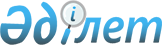 "2016 жылға арналған Солтүстік Қазақстан облысы Тайынша ауданының аумағында тұратын нысаналы топтарды анықтау және нысаналы топтарға жататын адамдардың бұған қосымша тізбесін белгілеу туралы" Тайынша ауданы әкімдігінің 2015 жылғы 24 қарашадағы № 491 қаулысына өзгерістер енгізу туралы
					
			Күшін жойған
			
			
		
					Солтүстік Қазақстан облысы Тайынша аудандық әкімдігінің 2016 жылғы 2 ақпандағы № 28 қаулысы. Солтүстік Қазақстан облысының Әділет департаментінде 2016 жылғы 16 ақпанда N 3630 болып тіркелді. Күші жойылды – Солтүстік Қазақстан облысы Тайынша ауданы әкімдігінің 2016 жылғы 11 шілдедегі N 285 қаулысымен      Ескерту. Күші жойылды – Солтүстік Қазақстан облысы Тайынша ауданы әкімдігінің 11.07.2016 N 285 қаулысымен (қол қойылған күнінен бастап қолданысқа енгізіледі).

      "Нормативтік құқықтық актілер туралы" Қазақстан Республикасының 1998 жылғы 24 наурыздағы Заңының 21-бабына сәйкес Солтүстік Қазақстан облысы Тайынша ауданының әкімдігі ҚАУЛЫ ЕТЕДІ:

      1. "2016 жылға арналған Солтүстік Қазақстан облысы Тайынша ауданының аумағында тұратын нысаналы топтарды анықтау және нысаналы топтарға жататын адамдардың бұған қосымша тізбесін белгілеу туралы" Тайынша ауданы әкімдігінің 2015 жылғы 24 қарашадағы № 491 қаулысына (2015 жылғы 18 желтоқсандағы № 3505 нормативтік құқықтық актілерінің мемлекеттік тіркеу тізілімінде тіркелген, 2015 жылғы 25 желтоқсандағы "Тайынша таңы", 2015 жылғы 25 желтоқсандағы "Тайыншинские вести" газеттерінде жарияланған) келесі мазмұндағы өзгерістер енгізілсін: 

      көрсетілген қаулының 1-тармағының 2), 3) тармақтары жаңа редакцияда жазылсын:

      "2) жиырма тоғыз жасқа дейінгі жастар;

      3) жиырма тоғыз жасқа дейінгі жастағы балалар үйлерінің тәрбиенушілері, жетім балалар және ата-ананың қамқорлығынсыз қалған балалар;";

      2-тармақтың 1) тармақшасы алып тасталсын. 

      2. Осы қаулы оның алғашқы ресми жарияланған күнінен бастап қолданысқа енгізіледі және 2016 жылдың 1 қаңтарынан туындаған құқықтық қатынастарға таралады. 


					© 2012. Қазақстан Республикасы Әділет министрлігінің «Қазақстан Республикасының Заңнама және құқықтық ақпарат институты» ШЖҚ РМК
				
      Солтүстік Қазақстан облысы
Тайынша ауданының әкімі

Е. Иманслям
